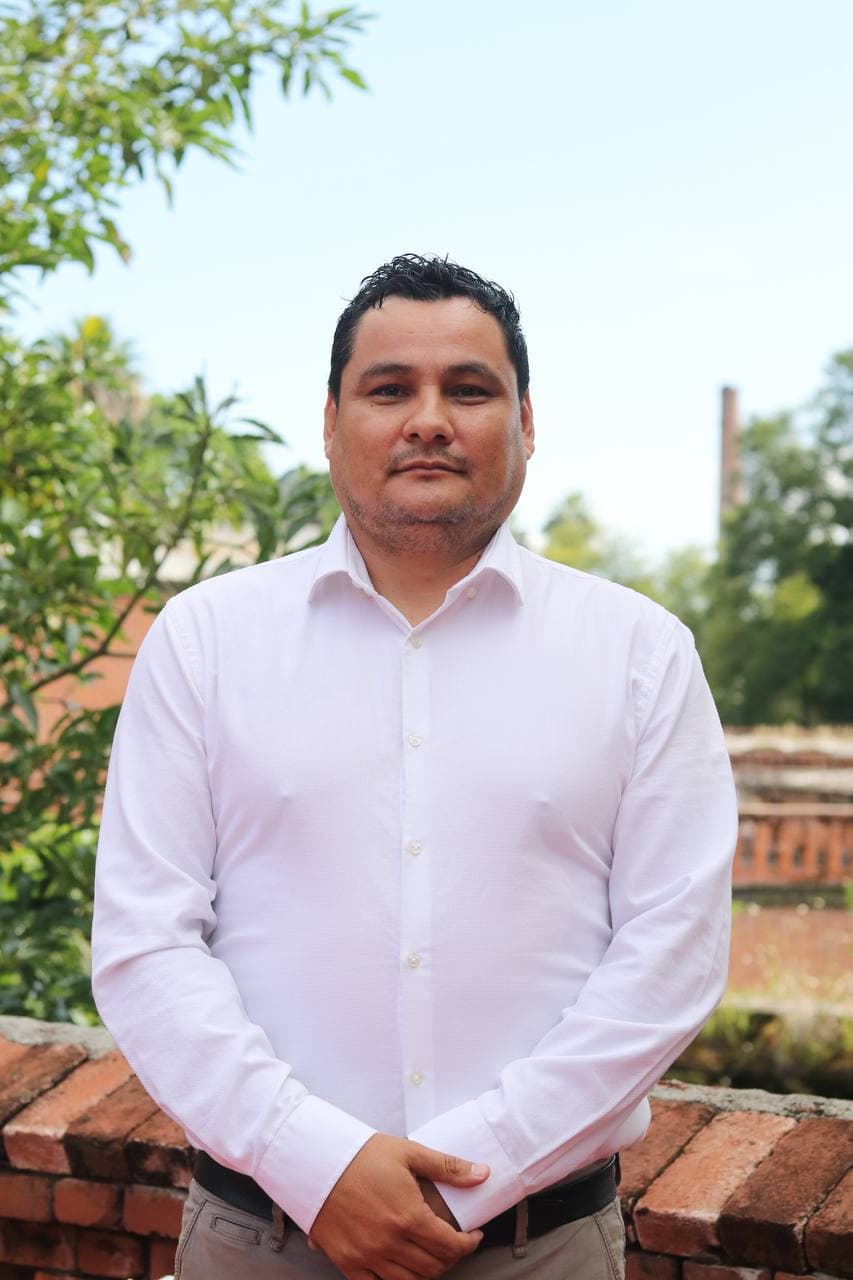 Hugo Zaragoza IbarraRegidor Municipal de El Salto, Jalisco INFORME TRIMESTRALJULIO, AGOSTO, SEPTIEMBRE 2022Comisiones ediliciasTengo el distinguido honor de presidir:Comisión de Deportes Comisión de Mercados y Central de AbastosFormo parte como vocal las siguientes comisiones:Comisión de asuntos metropolitanosComisión de calles y calzadasComisión de catastroComisión de celebraciones y tradicionesComisión de ciencia y tecnología Comisión de desarrollo urbanoComisión de igualdad sustantivaComisión de espectáculos públicosComisión de hacienda pública y presupuestoComisión de medio ambiente y tecnologíaComisión de obras públicasComisión de cementeriosComisión de parques y jardinesComisión de reclusoriosComisión de reglamentos Comisión de OrnatoSesiones de Comisión ediliciaAsistencias a las sesiones del pleno:Comisión de DeportesComisión de Deportes27 de septiembre de 2022Sesión ordinaria 19 de agosto de 2022Sesión ordinariaComisión de Mercados y Central de AbastosComisión de Mercados y Central de Abastos27 de septiembre de 2022Sesión ordinaria19 de agosto de 2022Sesión ordinariaTipo de sesiónJulioAgostoSeptiembreOrdinaria111Extra ordinaria Sesión solemne1